   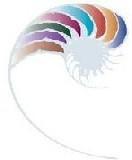 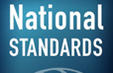 Results on Student Achievement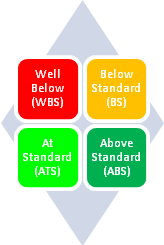 Curriculum Area: Year 4-8 ReadingResults on Student AchievementCurriculum Area: Year 4-8 WritingResults on Student AchievementCurriculum Area: Year 4-8 MathsNotes: 1. Students ‘At Risk’ (*) to be targeted for remainder of 2017 (Terms 3 and 4) to try to lift achievement levels in these areas for those children who are currently working below (WB and B) the National Standard as of mid 2017. 2. The above results are based on data used/collected when writing the 2017 individual mid year reports to date.Well Below Standard (WB)Below Standard (B)At Standard (AT)Above Standard (AB)1015705Boys:          Girls:Boys:          Girls:Boys:          Girls:Boys:          Girls:Total number of ‘At Risk’/Targeted Students for this curriculum area:*Total number of ‘At Risk’/Targeted Students for this curriculum area:*Total number of ‘At Risk’/Targeted Students for this curriculum area:*Total number of ‘At Risk’/Targeted Students for this curriculum area:*Well Below Standard (WB)Below Standard (B)At Standard (AT)Above Standard (AB)1015705Boys:          Girls:Boys:          Girls:Boys:          Girls:Boys:          Girls:Total number of ‘At Risk’/Targeted Students for this curriculum area:*Total number of ‘At Risk’/Targeted Students for this curriculum area:*Total number of ‘At Risk’/Targeted Students for this curriculum area:*Total number of ‘At Risk’/Targeted Students for this curriculum area:*Well Below Standard (WB)Below Standard (B)At Standard (AT)Above Standard (AB)1015705Boys:          Girls:Boys:          Girls:Boys:          Girls:Boys:          Girls:Total number of ‘At Risk’/Targeted Students for this curriculum area:*Total number of ‘At Risk’/Targeted Students for this curriculum area:*Total number of ‘At Risk’/Targeted Students for this curriculum area:*Total number of ‘At Risk’/Targeted Students for this curriculum area:*Successes: Successes: Barriers:Barriers:Strategies to Address Barriers (what are we doing?):Strategies to Address Barriers (what are we doing?):Concerns:Concerns:Assessment/Reporting Methods Used:Assessment/Reporting Methods Used:Teaching Resources – Are they adequate? – New Purchases:Teaching Resources – Are they adequate? – New Purchases:Findings:Findings:Other Teacher Notes (if any):Is this area a 2016/2017 Target as per our Targets on Student Achievement (Annual Variance Report to MOE)?        YES / N0Next Review Date: Term 4, 2017/ On-going         Principal/Teacher: